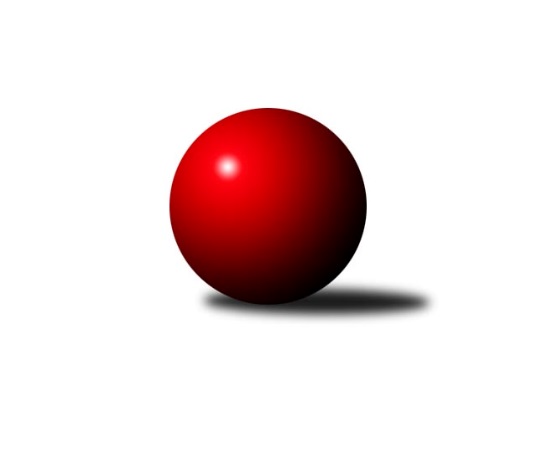 Č.6Ročník 2017/2018	28.10.2017Nejlepšího výkonu v tomto kole: 3448 dosáhlo družstvo: SKK Jičín B3.KLM B 2017/2018Výsledky 6. kolaSouhrnný přehled výsledků:TJ Sparta Kutná Hora	- KK Jiří Poděbrady	7:1	3426:3252	14.0:10.0	28.10.SKK Jičín B	- Spartak Rokytnice n. J. 	6:2	3448:3401	14.5:9.5	28.10.KK Konstruktiva Praha B	- TJ Lokomotiva Trutnov 	2:6	3257:3377	11.0:13.0	28.10.SKK Hořice B	- SK Žižkov Praha	5:3	3312:3232	11.5:12.5	28.10.TJ Sokol Tehovec 	- TJ Sokol Benešov 	6:2	3300:3234	13.0:11.0	28.10.SKK Náchod	- Sokol Kolín 	6:2	3271:3164	12.0:12.0	28.10.Tabulka družstev:	1.	TJ Lokomotiva Trutnov	6	5	0	1	31.5 : 16.5 	77.0 : 67.0 	 3375	10	2.	SKK Náchod	6	5	0	1	31.0 : 17.0 	75.0 : 69.0 	 3230	10	3.	SKK Hořice B	6	5	0	1	30.5 : 17.5 	74.0 : 70.0 	 3273	10	4.	SK Žižkov Praha	6	4	0	2	31.0 : 17.0 	84.5 : 59.5 	 3312	8	5.	TJ Sparta Kutná Hora	6	4	0	2	27.5 : 20.5 	74.5 : 69.5 	 3242	8	6.	TJ Sokol Benešov	6	3	0	3	24.0 : 24.0 	70.5 : 73.5 	 3290	6	7.	KK Jiří Poděbrady	6	3	0	3	22.0 : 26.0 	70.0 : 74.0 	 3264	6	8.	TJ Sokol Tehovec	6	2	0	4	23.0 : 25.0 	72.0 : 72.0 	 3239	4	9.	Spartak Rokytnice n. J.	6	2	0	4	21.0 : 27.0 	72.0 : 72.0 	 3286	4	10.	Sokol Kolín	6	1	0	5	17.5 : 30.5 	69.5 : 74.5 	 3209	2	11.	SKK Jičín B	6	1	0	5	15.0 : 33.0 	63.5 : 80.5 	 3207	2	12.	KK Konstruktiva Praha B	6	1	0	5	14.0 : 34.0 	61.5 : 82.5 	 3155	2Podrobné výsledky kola:	 TJ Sparta Kutná Hora	3426	7:1	3252	KK Jiří Poděbrady	Vladimír Holý	136 	 144 	 135 	138	553 	 2:2 	 545 	 150	125 	 150	120	Miloš Holý	Dušan Hrčkulák	170 	 140 	 148 	138	596 	 2:2 	 569 	 133	142 	 135	159	Václav Kňap	Agaton Plaňanský ml.	142 	 145 	 140 	137	564 	 2:2 	 526 	 122	123 	 142	139	Vít Jírovec	Jiří Barbora	152 	 146 	 147 	124	569 	 3:1 	 531 	 137	130 	 127	137	Lukáš Štich	Petr Dus	141 	 146 	 130 	144	561 	 2:2 	 562 	 145	140 	 129	148	Svatopluk Čech	Michal Hrčkulák	151 	 141 	 151 	140	583 	 3:1 	 519 	 126	150 	 111	132	Jiří ml. Miláčekrozhodčí: Nejlepší výkon utkání: 596 - Dušan Hrčkulák	 SKK Jičín B	3448	6:2	3401	Spartak Rokytnice n. J. 	Tomáš Pavlata	150 	 136 	 157 	168	611 	 1:3 	 649 	 161	168 	 160	160	Michal Jirouš	Martin Mazáček	110 	 126 	 146 	152	534 	 2:2 	 537 	 131	133 	 125	148	Petr Janouch	Petr Kolář	144 	 138 	 141 	149	572 	 2:2 	 548 	 132	143 	 151	122	Jan Mařas	Vladimír Pavlata	152 	 137 	 127 	138	554 	 3:1 	 536 	 139	120 	 145	132	Štěpán Kvapil	Roman Bureš	138 	 161 	 141 	136	576 	 2.5:1.5 	 576 	 159	144 	 141	132	Milan Valášek	Vladimír Řehák	153 	 150 	 148 	150	601 	 4:0 	 555 	 138	140 	 134	143	Petr Mařasrozhodčí: Nejlepší výkon utkání: 649 - Michal Jirouš	 KK Konstruktiva Praha B	3257	2:6	3377	TJ Lokomotiva Trutnov 	Arnošt Nedbal	125 	 141 	 119 	120	505 	 2:2 	 558 	 122	135 	 160	141	Roman Straka	Jiří Makovička	140 	 160 	 144 	138	582 	 2:2 	 604 	 160	148 	 143	153	Kamil Fiebinger	Stanislav Vesecký	131 	 134 	 130 	128	523 	 0:4 	 594 	 137	137 	 155	165	David Ryzák	Jakub Hlava	129 	 159 	 146 	114	548 	 2:2 	 525 	 142	132 	 128	123	Marek Žoudlík	Petr Tepličanec	137 	 138 	 140 	139	554 	 4:0 	 537 	 130	130 	 139	138	Marek Plšek	Václav Posejpal	119 	 156 	 140 	130	545 	 1:3 	 559 	 146	121 	 146	146	Michal Vlčekrozhodčí: Nejlepší výkon utkání: 604 - Kamil Fiebinger	 SKK Hořice B	3312	5:3	3232	SK Žižkov Praha	Ivan Vondráček	145 	 143 	 118 	156	562 	 3:1 	 520 	 127	134 	 133	126	Martin Beran	Miroslav Nálevka	121 	 143 	 117 	126	507 	 1:3 	 541 	 134	136 	 138	133	Petr Veverka	Ondřej Fikar	129 	 129 	 150 	136	544 	 0.5:3.5 	 558 	 134	136 	 152	136	Luboš Kocmich	Petr Vokáč	138 	 152 	 129 	139	558 	 2:2 	 562 	 142	131 	 164	125	Josef Kašpar	Martin Bartoníček	151 	 159 	 144 	150	604 	 3:1 	 543 	 127	133 	 151	132	Jiří Zetek	Radek Košťál	148 	 120 	 134 	135	537 	 2:2 	 508 	 126	129 	 117	136	Stanislav Schuh *1rozhodčí: střídání: *1 od 85. hodu František RusínNejlepší výkon utkání: 604 - Martin Bartoníček	 TJ Sokol Tehovec 	3300	6:2	3234	TJ Sokol Benešov 	Jaroslav Procházka	142 	 152 	 137 	137	568 	 3:1 	 545 	 131	145 	 142	127	Petr Červ	Petr Seidl *1	125 	 114 	 143 	149	531 	 1:3 	 555 	 142	132 	 144	137	Jaroslav Franěk	Jakub Šmidlík	123 	 143 	 155 	154	575 	 3:1 	 520 	 127	126 	 138	129	Tomáš Svoboda	Tomáš Čožík	144 	 133 	 167 	141	585 	 3:1 	 534 	 136	136 	 130	132	Filip Januš	Vladimír Matějka	132 	 149 	 127 	135	543 	 2:2 	 511 	 136	121 	 132	122	Miroslav Šostý	Martin Bílek *2	126 	 108 	 132 	132	498 	 1:3 	 569 	 139	158 	 142	130	Ivan Janušrozhodčí: střídání: *1 od 61. hodu Jiří Šťastný, *2 od 61. hodu Petr ŠmidlíkNejlepší výkon utkání: 585 - Tomáš Čožík	 SKK Náchod	3271	6:2	3164	Sokol Kolín 	Martin Kováčik	130 	 164 	 132 	135	561 	 4:0 	 461 	 111	112 	 120	118	Vojtěch Zelenka	Aleš Tichý	144 	 133 	 126 	142	545 	 2.5:1.5 	 538 	 125	132 	 139	142	Jiří Němec	Antonín Hejzlar *1	125 	 119 	 125 	139	508 	 0:4 	 545 	 139	138 	 126	142	Jindřich Lauer	Tomáš Majer	151 	 140 	 119 	146	556 	 2.5:1.5 	 559 	 148	127 	 138	146	Miloslav Vik	Tomáš Adamů	115 	 135 	 161 	124	535 	 1:3 	 534 	 125	138 	 130	141	Jan Pelák	Jan Adamů	158 	 134 	 138 	136	566 	 2:2 	 527 	 119	136 	 139	133	Lukáš Holoskorozhodčí: střídání: *1 od 61. hodu Miloš VoleskýNejlepší výkon utkání: 566 - Jan AdamůPořadí jednotlivců:	jméno hráče	družstvo	celkem	plné	dorážka	chyby	poměr kuž.	Maximum	1.	Michal Jirouš 	Spartak Rokytnice n. J. 	618.00	405.7	212.3	0.0	3/4	(649)	2.	Roman Straka 	TJ Lokomotiva Trutnov 	591.67	391.4	200.3	1.7	4/4	(621)	3.	Kamil Fiebinger 	TJ Lokomotiva Trutnov 	578.75	374.8	203.9	3.3	4/4	(604)	4.	Josef Kašpar 	SK Žižkov Praha	573.83	373.3	200.6	3.8	4/4	(583)	5.	Ivan Januš 	TJ Sokol Benešov 	571.83	376.8	195.0	5.0	6/6	(604)	6.	Michal Vlček 	TJ Lokomotiva Trutnov 	564.00	379.0	185.0	3.0	3/4	(576)	7.	Václav Kňap 	KK Jiří Poděbrady	563.56	376.8	186.7	1.4	3/3	(576)	8.	Tomáš Čožík 	TJ Sokol Tehovec 	562.67	367.0	195.7	3.8	3/4	(585)	9.	Jakub Šmidlík 	TJ Sokol Tehovec 	561.50	362.3	199.2	2.5	3/4	(577)	10.	Petr Mařas 	Spartak Rokytnice n. J. 	561.25	370.8	190.5	5.3	4/4	(584)	11.	Petr Holý 	TJ Lokomotiva Trutnov 	561.00	370.3	190.7	2.0	3/4	(603)	12.	Jaroslav Procházka 	TJ Sokol Tehovec 	560.42	379.4	181.0	2.3	4/4	(593)	13.	Jiří Zetek 	SK Žižkov Praha	559.83	372.6	187.3	2.0	4/4	(595)	14.	Lukáš Kočí 	TJ Sokol Benešov 	559.20	365.6	193.6	3.6	5/6	(585)	15.	Petr Vokáč 	SKK Hořice B	558.75	373.8	185.0	3.5	4/4	(570)	16.	František Rusín 	SK Žižkov Praha	557.67	369.8	187.8	4.3	3/4	(597)	17.	Martin Bartoníček 	SKK Hořice B	557.11	366.1	191.0	2.7	3/4	(604)	18.	Tomáš Pavlata 	SKK Jičín B	556.50	369.5	187.0	4.9	3/3	(611)	19.	Radek Košťál 	SKK Hořice B	556.00	367.0	189.0	2.6	4/4	(577)	20.	Dušan Hrčkulák 	TJ Sparta Kutná Hora	555.92	371.8	184.2	4.9	3/3	(596)	21.	David Ryzák 	TJ Lokomotiva Trutnov 	555.33	360.8	194.5	3.8	3/4	(594)	22.	Martin Beran 	SK Žižkov Praha	554.92	377.8	177.2	4.5	4/4	(611)	23.	Jiří Makovička 	KK Konstruktiva Praha B	554.83	376.0	178.8	8.0	2/3	(582)	24.	Roman Bureš 	SKK Jičín B	554.50	361.0	193.5	2.5	2/3	(576)	25.	Michal Hrčkulák 	TJ Sparta Kutná Hora	554.44	365.8	188.7	2.4	3/3	(583)	26.	Jiří Němec 	Sokol Kolín 	554.17	369.7	184.5	3.9	4/4	(601)	27.	Martin Kováčik 	SKK Náchod	554.00	366.8	187.2	4.7	3/3	(587)	28.	Miloslav Vik 	Sokol Kolín 	553.67	363.0	190.7	3.9	4/4	(584)	29.	Lukáš Štich 	KK Jiří Poděbrady	552.89	366.8	186.1	3.9	3/3	(580)	30.	Ondřej Fikar 	SKK Hořice B	551.58	374.3	177.3	4.6	4/4	(558)	31.	Jan Pelák 	Sokol Kolín 	548.00	361.8	186.2	4.3	4/4	(593)	32.	Jaroslav Franěk 	TJ Sokol Benešov 	547.67	365.8	181.8	5.2	6/6	(581)	33.	Ivan Vondráček 	SKK Hořice B	547.44	363.3	184.1	3.9	3/4	(562)	34.	Marek Žoudlík 	TJ Lokomotiva Trutnov 	547.44	378.6	168.9	4.3	3/4	(578)	35.	Marek Plšek 	TJ Lokomotiva Trutnov 	547.25	370.9	176.4	3.4	4/4	(576)	36.	Tomáš Svoboda 	TJ Sokol Benešov 	547.17	374.7	172.5	3.8	6/6	(593)	37.	Aleš Tichý 	SKK Náchod	546.92	357.3	189.7	4.8	3/3	(570)	38.	Jan Adamů 	SKK Náchod	546.50	357.5	189.0	3.5	3/3	(589)	39.	Karel Košťál 	SKK Hořice B	546.33	376.7	169.7	5.3	3/4	(590)	40.	Zdeněk st. Novotný  st.	Spartak Rokytnice n. J. 	546.00	363.6	182.4	6.2	3/4	(570)	41.	Vladimír Řehák 	SKK Jičín B	545.58	362.3	183.3	3.3	3/3	(601)	42.	Petr Kolář 	SKK Jičín B	545.50	362.1	183.4	4.1	2/3	(572)	43.	Leoš Vobořil 	TJ Sparta Kutná Hora	545.33	364.7	180.7	4.3	3/3	(569)	44.	Milan Valášek 	Spartak Rokytnice n. J. 	544.50	359.1	185.4	4.4	4/4	(576)	45.	Vladimír Holý 	TJ Sparta Kutná Hora	542.83	360.5	182.3	4.0	3/3	(576)	46.	Petr Červ 	TJ Sokol Benešov 	539.60	363.6	176.0	4.8	5/6	(549)	47.	Miloš Holý 	KK Jiří Poděbrady	539.50	347.5	192.0	4.3	2/3	(554)	48.	Jiří Šťastný 	TJ Sokol Tehovec 	539.33	367.5	171.8	3.2	3/4	(561)	49.	Svatopluk Čech 	KK Jiří Poděbrady	536.25	370.8	165.5	6.3	2/3	(562)	50.	Miroslav Šostý 	TJ Sokol Benešov 	536.20	369.0	167.2	5.2	5/6	(586)	51.	Stanislav Schuh 	SK Žižkov Praha	536.17	363.3	172.8	4.7	3/4	(562)	52.	Jiří Barbora 	TJ Sparta Kutná Hora	535.44	356.7	178.8	4.1	3/3	(569)	53.	Petr Veverka 	SK Žižkov Praha	535.38	362.3	173.1	5.3	4/4	(567)	54.	Štěpán Kvapil 	Spartak Rokytnice n. J. 	535.33	356.8	178.5	4.5	3/4	(548)	55.	Jiří ml. Miláček 	KK Jiří Poděbrady	534.83	363.3	171.5	3.2	3/3	(560)	56.	Lukáš Holosko 	Sokol Kolín 	533.75	359.5	174.3	3.9	4/4	(546)	57.	Václav Posejpal 	KK Konstruktiva Praha B	533.25	359.4	173.8	3.3	3/3	(554)	58.	Petr Dus 	TJ Sparta Kutná Hora	531.00	365.3	165.8	4.9	2/3	(561)	59.	Martin Mazáček 	SKK Jičín B	530.58	359.3	171.3	6.3	3/3	(536)	60.	Arnošt Nedbal 	KK Konstruktiva Praha B	530.58	360.6	170.0	5.3	3/3	(556)	61.	Antonín Hejzlar 	SKK Náchod	530.44	353.0	177.4	5.9	3/3	(595)	62.	Slavomír Trepera 	Spartak Rokytnice n. J. 	529.67	356.8	172.8	3.0	3/4	(538)	63.	Ondřej Šustr 	KK Jiří Poděbrady	529.33	359.0	170.3	7.8	3/3	(562)	64.	Tomáš Majer 	SKK Náchod	529.08	364.4	164.7	3.1	3/3	(556)	65.	Petr Tepličanec 	KK Konstruktiva Praha B	528.50	361.5	167.0	5.0	2/3	(554)	66.	Tomáš Adamů 	SKK Náchod	528.08	349.1	179.0	3.2	3/3	(559)	67.	Jakub Hlava 	KK Konstruktiva Praha B	524.75	356.4	168.3	7.2	3/3	(557)	68.	Vladimír Pavlata 	SKK Jičín B	524.33	343.2	181.1	6.6	3/3	(571)	69.	Stanislav Vesecký 	KK Konstruktiva Praha B	523.75	353.3	170.5	4.3	3/3	(600)	70.	Petr Janouch 	Spartak Rokytnice n. J. 	523.33	366.7	156.7	7.7	3/4	(543)	71.	Vít Jírovec 	KK Jiří Poděbrady	519.75	365.0	154.8	5.8	2/3	(529)	72.	Jan Mařas 	Spartak Rokytnice n. J. 	519.67	355.3	164.3	6.0	3/4	(548)	73.	Martin Hrouda 	TJ Sokol Tehovec 	517.00	353.7	163.3	6.7	3/4	(530)	74.	Miroslav Šnejdar  st.	KK Konstruktiva Praha B	501.11	354.3	146.8	11.0	3/3	(536)	75.	Vojtěch Zelenka 	Sokol Kolín 	499.50	345.8	153.8	10.2	4/4	(519)		Jaroslav Kříž 	SKK Jičín B	585.00	369.0	216.0	3.0	1/3	(585)		Pavel Kaan 	SKK Jičín B	555.00	386.0	169.0	10.0	1/3	(555)		Ladislav Nožička 	KK Jiří Poděbrady	553.00	353.0	200.0	2.0	1/3	(553)		Jaroslav Kazda 	KK Jiří Poděbrady	553.00	357.0	196.0	4.0	1/3	(553)		Jiří st. Miláček 	KK Jiří Poděbrady	550.50	352.5	198.0	3.0	1/3	(563)		Luboš Kocmich 	SK Žižkov Praha	550.50	377.3	173.2	6.3	2/4	(564)		Martin Bílek 	TJ Sokol Tehovec 	548.00	386.0	162.0	7.0	1/4	(548)		Miroslav Nálevka 	SKK Hořice B	542.83	368.5	174.3	7.3	2/4	(587)		Agaton Plaňanský  ml.	TJ Sparta Kutná Hora	537.50	367.0	170.5	3.0	1/3	(564)		Jindřich Lauer 	Sokol Kolín 	536.00	360.0	176.0	6.5	2/4	(545)		Jiří Tichý 	Sokol Kolín 	534.00	358.0	176.0	4.5	2/4	(539)		Vladimír Matějka 	TJ Sokol Tehovec 	533.00	348.0	185.0	3.0	2/4	(543)		Jiří Franěk 	TJ Sokol Benešov 	533.00	355.0	178.0	5.0	1/6	(533)		Jan Volf 	Spartak Rokytnice n. J. 	532.00	369.0	163.0	9.0	1/4	(532)		Jaroslav ml. Pleticha  ml.	KK Konstruktiva Praha B	526.00	346.0	180.0	4.0	1/3	(526)		Petr Seidl 	TJ Sokol Tehovec 	519.50	350.5	169.0	5.5	2/4	(523)		Miroslav Kužel 	TJ Lokomotiva Trutnov 	518.00	359.8	158.3	5.5	2/4	(537)		Filip Januš 	TJ Sokol Benešov 	514.50	353.0	161.5	8.0	2/6	(534)		Petr Šmidlík 	TJ Sokol Tehovec 	511.50	346.5	165.0	6.5	2/4	(512)		Dalibor Mierva 	Sokol Kolín 	503.50	352.0	151.5	8.5	2/4	(531)		Jakub Stejskal 	Spartak Rokytnice n. J. 	502.00	350.0	152.0	4.0	1/4	(502)		Agaton Plaňanský  st.	SKK Jičín B	499.00	348.0	151.0	12.0	1/3	(499)		Jaroslav Čermák 	TJ Sparta Kutná Hora	498.00	357.0	141.0	14.0	1/3	(498)		Jiří Čapek 	SKK Jičín B	492.00	359.0	133.0	13.0	1/3	(492)		František Černý 	SKK Jičín B	492.00	363.0	129.0	14.0	1/3	(492)		Jiří Kapucián 	SKK Jičín B	487.00	344.0	143.0	4.0	1/3	(487)Sportovně technické informace:Starty náhradníků:registrační číslo	jméno a příjmení 	datum startu 	družstvo	číslo startu
Hráči dopsaní na soupisku:registrační číslo	jméno a příjmení 	datum startu 	družstvo	Program dalšího kola:7. kolo4.11.2017	so	9:00	Spartak Rokytnice n. J.  - TJ Sokol Benešov 	4.11.2017	so	10:00	TJ Lokomotiva Trutnov  - SKK Hořice B	4.11.2017	so	10:00	SKK Jičín B - TJ Sparta Kutná Hora	4.11.2017	so	13:00	Sokol Kolín  - TJ Sokol Tehovec 	4.11.2017	so	13:30	SK Žižkov Praha - SKK Náchod	4.11.2017	so	14:00	KK Jiří Poděbrady - KK Konstruktiva Praha B	Nejlepší šestka kola - absolutněNejlepší šestka kola - absolutněNejlepší šestka kola - absolutněNejlepší šestka kola - absolutněNejlepší šestka kola - dle průměru kuželenNejlepší šestka kola - dle průměru kuželenNejlepší šestka kola - dle průměru kuželenNejlepší šestka kola - dle průměru kuželenNejlepší šestka kola - dle průměru kuželenPočetJménoNázev týmuVýkonPočetJménoNázev týmuPrůměr (%)Výkon3xMichal JiroušRokytnice6493xMichal JiroušRokytnice118.036492xTomáš PavlataJičín6112xKamil FiebingerTrutnov114.266041xMartin BartoníčekHořice6041xDavid RyzákTrutnov112.375943xKamil FiebingerTrutnov6042xTomáš PavlataJičín111.126111xVladimír ŘehákJičín6011xJiří MakovičkaKonstruktiva B110.15821xDušan HrčkulákTJ Sparta Kutná5962xMartin BartoníčekHořice109.48604